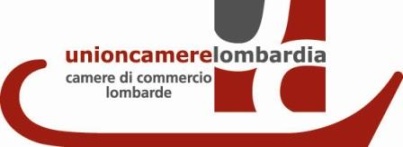 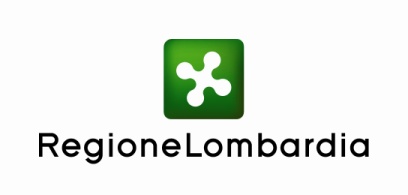 in collaborazione con le Associazioni regionali dell’Agricoltura: Confagricoltura, CIA, Coldiretti, ARAL, Assolatte, Legacoopagro alimentare e Fedagri____________________________________________________________________I risultati dell’indagine congiunturalenel settore agricolo lombardo IV trimestre 2013 eprime stime sui risultati economici dell'annata agrariagiovedì 13 febbraio 2014 - ore 11,30Unioncamere Lombardia 11.30 	IntroduzioneFrancesco Bettoni, Presidente Unioncamere Lombardia11.40 	Risultati della rilevazione relativi al IV trimestre 2013, focus sul settore cerealicoloLuca Marcora, Ricercatore11.55 	Prime stime sul valore della produzione agricola lombarda 2013Roberto Pretolani, Docente Università degli Studi di Milano 12.10 	Valutazioni e commenti a nome delle associazioni regionali agricole  Alessandro Ubiali, Presidente Coldiretti Milano, Lodi e Monza Brianza12.20 	ConclusioniGianni Fava, Assessore Agricoltura di Regione Lombardia